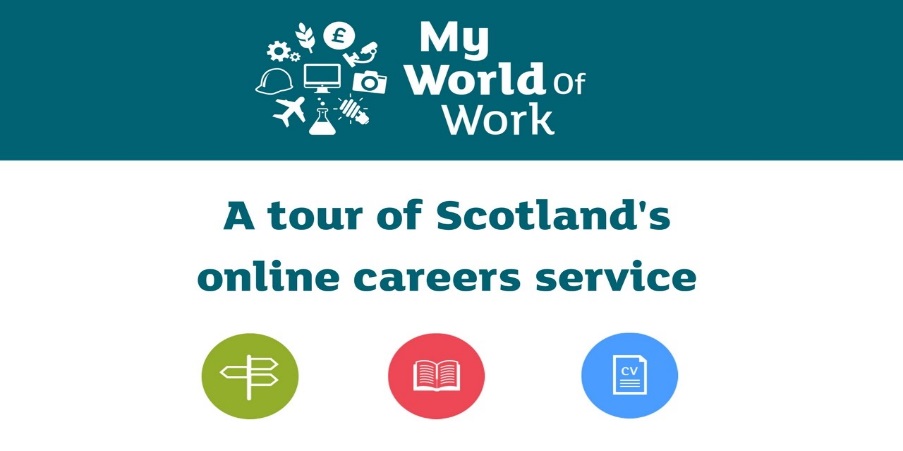 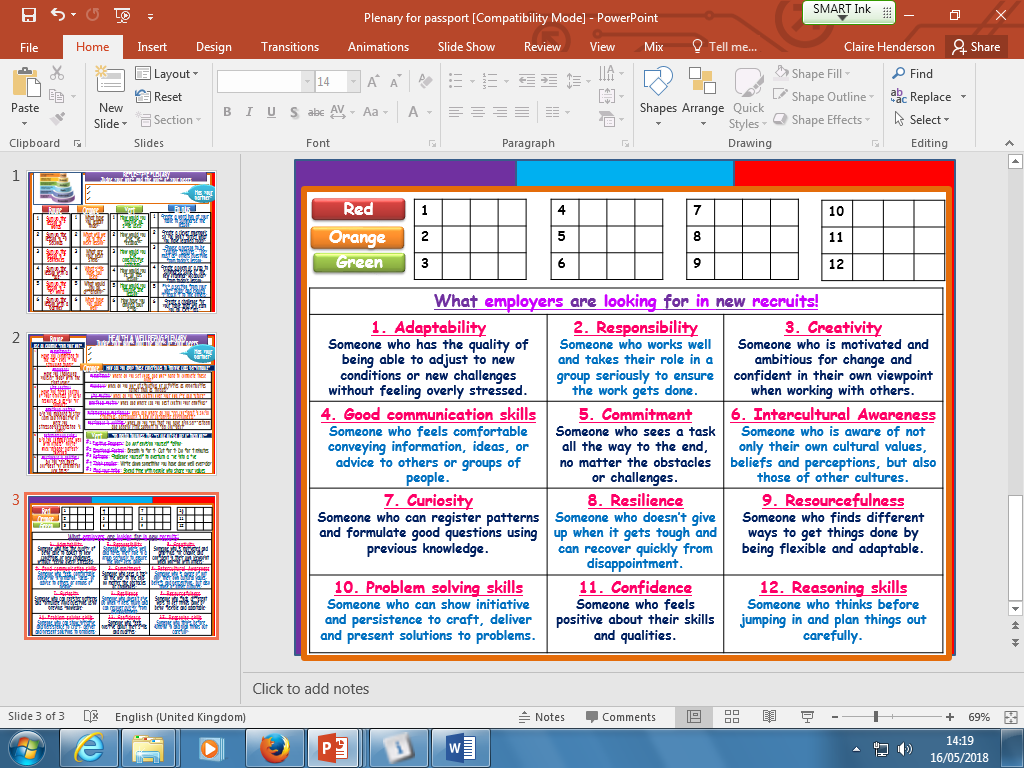 Confidence before learningSelf assessmentTeacher assessmentConfidence before learningSelf assessmentTeacher assessment1  23BGE Career Education StandardsBGE Career Education StandardsBGE Career Education StandardsBGE Career Education StandardsBGE Career Education StandardsCESI can understand and consistently demonstrate the behaviours an employer looks for in a good employee.CESCESI can demonstrate and apply world of work skills learnt from across the curriculum.